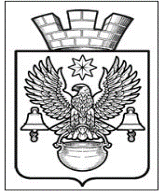 ПОСТАНОВЛЕНИЕАДМИНИСТРАЦИИКОТЕЛЬНИКОВСКОГО ГОРОДСКОГО ПОСЕЛЕНИЯКОТЕЛЬНИКОВСКОГО МУНИЦИПАЛЬНОГО   РАЙОНАВОЛГОГРАДСКОЙ ОБЛАСТИот 06.08.2018                                                 № 635О подготовке проекта изменений в Правила землепользования и застройки Котельниковского городского поселения       На основании заявление ИП Козлова В. Н. от 31.07.2018г. №859-ог Нлий»     В. Н. Старцева земельного, на основании: Положения «О порядке организации и проведения публичных слушаний в Котельниковском городском поселении Котельниковского муниципального района Волгоградской области», утвержденного решением Совета народных депутатов Котельниковского городского поселения от 24.02.2011г. №81/373, Правил землепользования и застройки Котельниковского городского поселения, утвержденных решением Совета народных депутатов Котельниковского городского поселения от 15.11.2009г. №41/232, руководствуясь заключением комиссии по Правилам землепользования и застройки Котельниковского городского поселения от 06.08.2018г.,  Федеральным Законом от 06.10.2003г. №131-ФЗ «Об общих принципах организации местного самоуправления в Российской Федерации», Уставом Котельниковского городского поселения, администрация Котельниковского городского поселения  ПОСТАНОВЛЯЕТ:1. Комиссии по землепользованию и застройке Котельниковского городского поселения в срок до 07.08.2018г. подготовить проект изменений в Правила землепользования и застройки Котельниковского городского поселения. 2. Общему отделу администрации Котельниковского городского поселения обеспечить обнародование настоящего постановления на сайте администрации Котельниковского городского поселения и опубликование в средствах массой информации.3. Контроль за исполнением постановления возложить на заместителя главы Котельниковского городского поселения Шишкова П. Н.И. о. Главы Котельниковского                                                                                                 городского поселения                                                                                          А. Б. Страхов